Styremøte nr 11.2020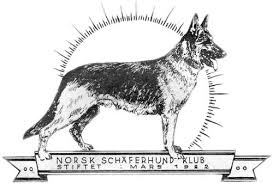 Norsk Schäferhund Klub avd. BergenDato:	09.12.2020 
Kl:	2000- 2030
Sted:	Google meetReferent: Marianne SolbergGeneralforsamling NSchK avd. Bergen vil avholde generalforsamling onsdag 10. februar 2021 kl 1900. På grunn av Covid-19 er ikke sted fastsatt enda. Sted/ hvordan avholde møtet/ evt annet, kommer vi tilbake til når lokale/nasjonale regler/ anbefalinger er offentliggjort.Forslag som ønskes fremmet på generalforsamlingen, skal være i hende hos styret 4 uker før møtedato - senest 13. januar 2021. Forslag sendes til sekretaerschaferbergen@gmail.com.I tillegg til de ordinære sakene er følgende på valg; - nestleder (2 år)- sekretær (2 år)- 2 varamedlemmer (1 år)Forslag til kandidater på valg skal være valgkomiteen i hende 4 uker før møtedato – senest 13. januar 2021.Forslag til kandidater sendes til waltzygaarden@gmail.com.TilstedeIkke tilstedeKai Karlsen (KK)Annabell Gullaksen (AG)Marianne Solberg (MS)Tonje Knutsen (TK)Espen Fjeldstad (EF)PunktAgendaAnsvarlig1PostIngen post, mottatt e-mail; faktura fra NKK; – utstyr til mentaltest – Bente Line har mottatt dette.2Grimseid - leieOngoing case. Møte i desember.Vi fortsetter med betaling forskuddsvis for 2,5 år. Dette grunnet vi skal ha gyldig kontrakt for 5 år. Klubben bør dessuten ha tilgjengelige penger i bank ved større arrangement.Tonje tar med to kontrakter til møte med utleier, en med varighet 5 år og en med varighet på 10 år.Dersom det blir tillegg til kontrakt på møtet, blir dette håndskrevet og signert på møtet og blir vedlagt kontrakt.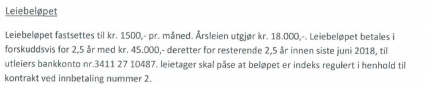 Styret/TK3Generalforsamling i 2021Sender ut info om dette til medlemmene snarest mulig. MS4FellestreningDet er ikke pr i dag åpnet opp for treninger ifølge Bergen kommune. Legger ut at vi ikke skal ha fellestreninger, men det kan endres dersom kommunen åpner opp for det.AGForrige styremøtereferat er godkjent av styret.Neste møte blir etter behov